Please send a resume, this completed application, and three samples of your writing to either Marquette Journal Managing Editor Matt Kulling (matthew.kulling@marquette.edu) or Marquette Journal Projects Editor Ben Lockwood (benjamin.lockwood@marquette.edu). 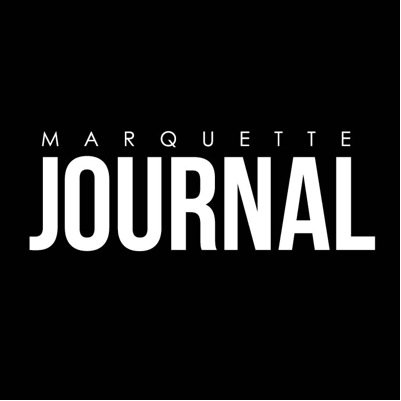 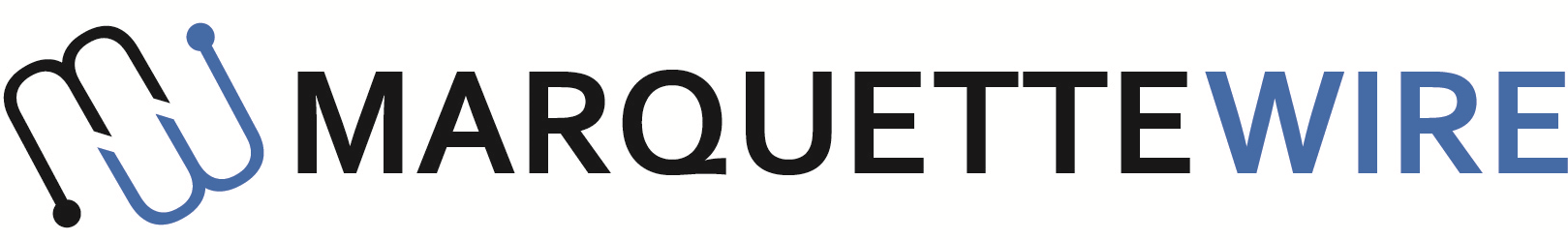 Position descriptionsProjects Reporter-Projects reporters work with the Projects Editor to develop investigative stories that will be published in the Marquette Journal, the Marquette Tribune, and online in the Marquette Wire. Projects-length stories usually range anywhere from 750 to 1500 words, and can cover any variety of topics. Journalistic tasks include developing story ideas, researching data and information, contacting and interviewing sources, incorporating multi-media elements, and writing stories.NAME:_______________________________________________________POSITION SOUGHT:___________________________________________ACADEMIC MAJOR/ MINOR:______________________________________OVERALL GPA: _____________		GPA IN MAJOR:____________YEAR IN SCHOOL:______________________________________E-MAIL:_____________________________________________PHONE:_____________________________HOME ADDRESS:_________________________________________QuestionsHow do you come up with story ideas?How do you handle sources who don’t want to be named in a story?What experience do you have with multimedia reporting?4.)What journalistic experience do you have that will prepare you for student media?5.)Please provide a critique of the position you are applying for and assess the current structure of that content area. Please include what plans you have moving forward for that content area.6.)Pitch a story idea. Is there anything you’ve seen, heard, or read about that could be an interesting or newsworthy projects piece?